A friend of mine has had some bikes stolen that are very rare. He need help locating them.Any help and info about this is appersiated.Bianchi 1936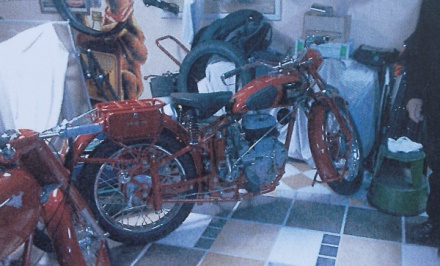 Dunelt 500 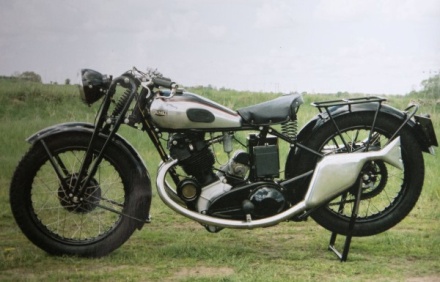 Triumph Sport 1930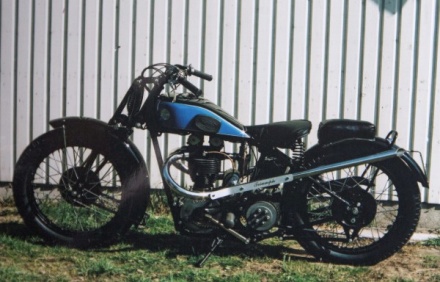 AJS 500 1930 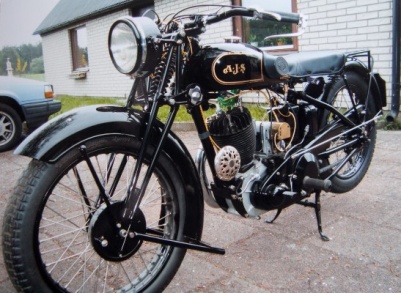 Viktoria Avanti 1957, av samma årsmodell. Tjuvarna fick också med sig en klassisk moped i form av en Viktoria Avanti -1957.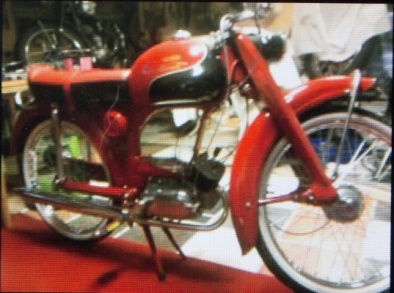 http://www.nsk.se/2015/06/20/hans-karaste-agodelar-stals/http://www.kristianstadsbladet.se/kristianstad/veteraner-stulna-under-nattlig-kupp/